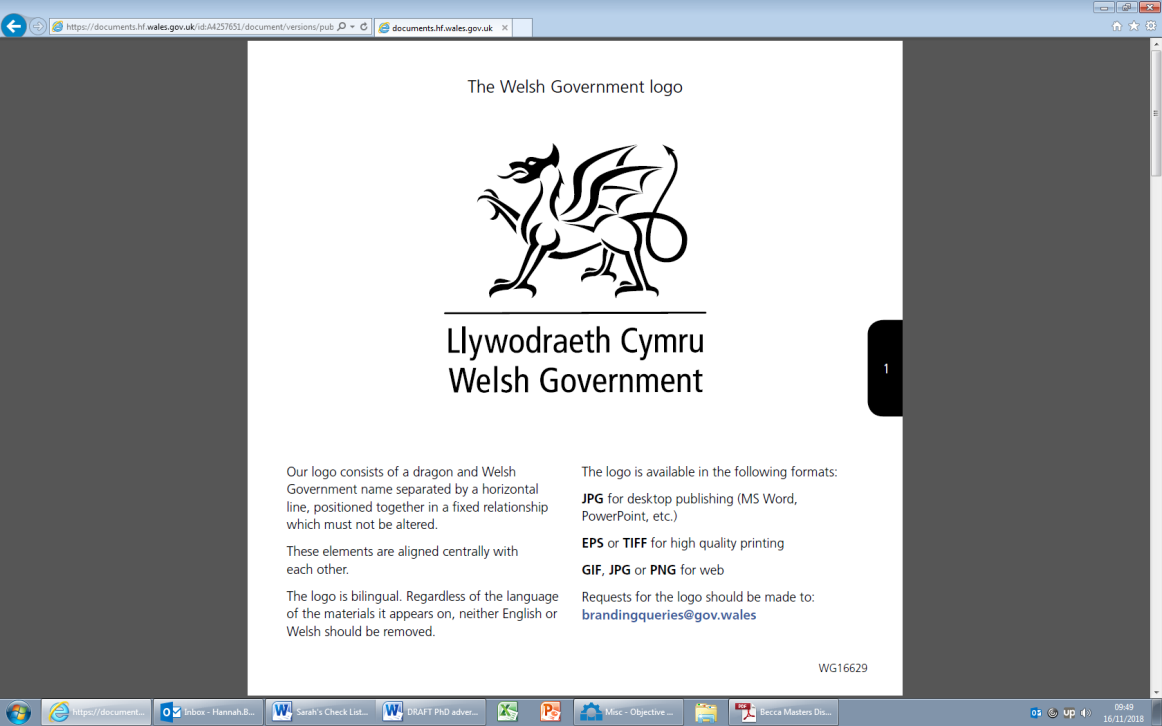 Ymchwil a dadansoddi i lywio sylfaen dystiolaeth Pontio Teg i Sero Net Cymru Crynodeb Mae hwn yn gyfle cyffrous i wneud lleoliad gwaith â thâl i Lywodraeth Cymru, i gefnogi ein rhaglen ymchwil ac ymgysylltu ar Newid yn yr Hinsawdd ac allyriadau Sero Net. Bydd yr ymgeisydd llwyddiannus yn gweithio'n agos gyda swyddogion a rhanddeiliaid Llywodraeth Cymru i gefnogi proses ymchwil y Llywodraeth. Bydd yr ymgeisydd yn cael cyfle i gymhwyso sgiliau ymchwil mewn amgylchedd polisi, datblygu sgiliau cyffredinol ymhellach (fel ysgrifennu adroddiadau neu wneud cyflwyniadau), a gwella eu gwybodaeth am ymchwil y tu allan i'r byd academaidd.Bydd yr intern yn gweithio mewn maes blaenoriaeth uchel, gan gyfrannu at gryfhau'r sylfaen dystiolaeth a fydd, yn ei thro, yn llywio blaenoriaethau polisi ac yn helpu'r Llywodraeth i gyfeirio ei hadnoddau yn y ffordd fwyaf effeithiol. Y Sefydliad Llywodraeth Cymru yw Llywodraeth ddatganoledig Cymru sy'n gyfrifol am yr economi, addysg, iechyd a GIG Cymru, busnes, gwasanaethau cyhoeddus ac amgylchedd Cymru.Bydd yr interniaeth wedi'i lleoli o fewn Gwasanaethau Gwybodaeth a Dadansoddi (KAS). Mae KAS yn darparu'r gwaith o gasglu, dadansoddi a chyflwyno ymchwil a data ar gyfer llunwyr polisi a'r cyhoedd, yn unol â safonau proffesiynol. Maent yn cynnig tystiolaeth annibynnol i ddeall, datblygu, gweithredu, monitro a gwerthuso polisïau'r llywodraeth. Mae KAS hefyd yn cefnogi timau polisi gyda datblygu, gweithredu a chyflawni polisïau. Mae'r interniaeth yn cysylltu'n agos â'r tîm Datgarboneiddio o fewn Cyfarwyddiaeth Newid Hinsawdd, Ynni a Chynllunio Llywodraeth Cymru. Mae'r tîm Datgarboneiddio yn gyfrifol am sicrhau bod Llywodraeth Cymru yn cyflawni yn erbyn ei hymrwymiadau datgarboneiddio ac yn cyflawni Blaenoriaethau allweddol y Llywodraeth.Yr Interniaeth Mae'r interniaeth hon yn gyfle cyffrous i weithio wrth galon y llywodraeth mewn maes pwnc sy'n datblygu'n gyflym ac sy'n flaenoriaeth uchel. Bydd yr intern yn rhan o'r tîm sy'n gweithio ar ymchwil a dadansoddi sy'n ymwneud â newid yn yr hinsawdd, datgarboneiddio a Sero Net. Bydd yr interniaeth yn galw am weithio'n agos gyda swyddogion polisi, ymchwilwyr ac ystadegwyr, a bydd yn rhoi cyfle i gymhwyso sgiliau ymchwil mewn amgylchedd polisi, datblygu sgiliau cyffredinol ymhellach (fel ysgrifennu adroddiadau neu wneud cyflwyniadau), a gwella gwybodaeth am bolisi. Bydd yr ymgeisydd llwyddiannus yn elwa ar gyfleoedd datblygu a gynigir yn ganolog gan Lywodraeth Cymru, gan gynnwys mentora, cysgodi, cymorth gan gymheiriaid a hyfforddiant o bosibl. Bydd interniaid yn elwa o'r profiad o weithio'n agos gyda KAS a thimau polisi yn Llywodraeth Cymru, megis: Cael dealltwriaeth o ymchwil y tu allan i'r byd academaidd a chynyddu cyflogadwyedd, gan ddefnyddio eu gwybodaeth a'u sgiliau i gyfrannu at waith Llywodraeth Cymru. Gall cydweithwyr yr interniaid yn Llywodraeth Cymru gynnig cipolwg ar brosiect PhD yr intern a all gyfrannu at lwyddiant eu traethawd ymchwil, yn ogystal â chyfleoedd rhwydweithio o fewn y maes polisi sy'n gysylltiedig â'u maes ymchwilSgiliau a gwybodaeth ddadansoddol a phroffesiynol trosglwyddadwySgiliau rheoli amserSgiliau ysgrifennu adroddiadau a sgiliau cyflwynoY Prosiect Bydd y newidiadau sy'n cael eu sbarduno gan yr angen i ddatgarboneiddio ein heconomi yn cael effaith ar ddiwydiannau, sectorau'r gweithlu, a grwpiau economaidd-gymdeithasol mewn gwahanol ffyrdd, yn dibynnu ar y llwybrau a'r polisïau y mae Llywodraeth Cymru a Llywodraeth y DU yn eu dilyn, yn ogystal â newidiadau technolegol a strwythurol byd-eang ehangach. Mae'r pontio hwn at garbon isel yn cyflwyno risgiau a chyfleoedd economaidd/cymdeithasol, a rôl dull pontio teg yw nodi heriau technolegol, cymdeithasol ac economaidd datgarboneiddio, a gweithio i nodi ffyrdd y gallwn unioni'r anghydraddoldebau presennol ar draws cymunedau a gweithlu Cymru, ac atal rhai newydd rhag ffurfio. Er mwyn sicrhau pontio teg tuag at sero net, bydd angen datblygu polisïau arloesol sy'n datgarboneiddio economi Cymru ac yn sicrhau bod y broses o bontio at garbon isel yn cael ei wneud mewn ffordd deg. Bydd hyn yn gofyn am ddealltwriaeth fanwl o effaith gwahanol bolisïau yng nghyd-destun Cymru. Nod y prosiect hwn fydd cynhyrchu adolygiad llenyddiaeth o dystiolaeth berthnasol sy'n bodoli eisoes yng Nghymru, y DU, ac yn fyd-eang, ar effaith bosibl ystod eang o wahanol ymyriadau prosiect/polisi wrth fynd i'r afael ag ystyriaethau pontio teg. Bydd y prosiect ymchwil hwn yn dwyn ynghyd ac yn asesu gwahanol ymyriadau polisi sy'n ymwneud â newid hinsawdd neu bryderon amgylcheddol eraill mewn ffordd sy'n deg ar draws cymdeithas. Bydd yn adolygu polisïau sydd wedi'u cyflwyno/treialu mewn mannau eraill, yn ogystal ag ystyried effaith bosibl polisi nad yw wedi'i gyflwyno/treialu eto. Bydd y prosiect ymchwil yn asesu effeithiau posibl ystod eang o bolisïau pontio teg. Gallai enghreifftiau o bolisïau i'w harchwilio amrywio o ymyriadau sy'n seiliedig ar y farchnad megis treth hedfan aml, neu roi cymhorthdal ar gyfer technolegau carbon isel, i bolisïau sy'n arwain at newid economaidd strwythurol mawr, megis gwasanaethau sylfaenol cyffredinol neu incwm sylfaenol cyffredinol. Bydd y prosiect hwn hefyd yn ystyried y rhwystrau i weithredu ac yn darparu asesiad o ba bolisïau sy'n dod o fewn pwerau datganoledig Llywodraeth Cymru, ac a allai olygu bod angen gweithredu ar fater a gedwir yn ôl gan Lywodraeth y DU. Canlyniadau tebygol y prosiect:Cytunir ar y gwaith penodol a wneir gyda'r tîm polisi Datgarboneiddio a'r tîm ymchwil Dyfodol Cynaliadwy, gan ystyried sgiliau a chryfderau'r ymgeisydd llwyddiannus. Rhagwelir y bydd yr intern yn ymgymryd â rhai o'r gweithgareddau canlynol:Dadansoddiad desg (adolygiadau o ddogfennau ymchwil a pholisi cyhoeddedig, a setiau data sy'n bodoli eisoes) ac ysgrifennu adroddiadau;Dadansoddiad eilaidd newydd e.e. dadansoddiad thematig (o bosibl gan ddefnyddio meddalwedd ansoddol) a/neu ddadansoddiad ystadegol ac adrodd ar ganlyniadau'r arolwg;Dadansoddiad desg a gweithdai a/neu gyfarfodydd gyda'r nod o gael dealltwriaeth ddyfnach a defnydd o ymchwil academaidd a mewnwelediad gwyddoniaeth ymddygiadol. Canlyniadau rhagweledig y prosiect:Gan weithio gyda’r Tîm Ymchwil Dyfodol Cynaliadwy a'r Tîm Newid Hinsawdd , rhagwelir y bydd yr interniaid llwyddiannus yn cyfrannu at:1) Adroddiad cryno a/neu ddec sleidiau yn amlinellu canfyddiadau ymchwil;2) Datblygu a/neu fireinio sylwadau graffig o ganfyddiadau;3) Dogfennau cwmpasu ymchwil. Cyfrifoldebau a gofynion interniaeth Bydd yr interniaeth yn para am dri mis, ac yn ystod y cyfnod hwnnw bydd prosiect PhD y myfyrwyr yn cael ei oedi gan eu sefydliad cartref. Yn amodol ar adolygiad o'r gofynion, gellir ymestyn y sefyllfa i gyfanswm o fis. Telir yr hyn sy'n cyfateb i'w gyflog yn ystod ei interniaeth i'r myfyriwr. Mae'r rôl yn llawn amser, ond yn ychwanegol at bolisïau absenoldeb, gellir trefnu amser ar gyfer ymrwymiadau PhD presennol trwy drafod gyda rheolwyr llinell e.e. cyfarfodydd grwpiau ymchwil a chyflwyniadau cynhadledd. Bydd y swyddfa ar gyfer yr interniaeth ym Mharc Cathays, Caerdydd. Fodd bynnag, fel gyda'r rhan fwyaf o swyddi Llywodraeth Cymru, bydd yn rhaid gweithio o gartref ar hyn o bryd, hyd nes y caiff y cyfyngiadau eu codi. Efallai y bydd cyfle i weithio o'r swyddfa ac i gwrdd â chydweithwyr maes o law. Byddai treuliau teithio a chynhaliaeth yn cael eu talu gan Bartneriaeth Hyfforddi at Ddoethuriaeth Cymru a Llywodraeth Cymru.Manyleb y myfyriwrRhaid i'r myfyriwr gael:Y gallu i ddadansoddi data ansoddol a data meintiol.Y gallu i syntheseiddio data ansoddol a meintiol.Sgiliau ysgrifennu adroddiadau a chyflwynoSgiliau dylunio a rheoli prosiectau Gwybodaeth am ddylunio arolygon, methodoleg a thechnegau sampluDyddiad dechrau'r interniaeth Medi 2022 (yr union ddyddiad i'w drafod). Efallai y bydd rhywfaint o hyblygrwydd yn dibynnu ar amgylchiadau unigol.  Cyllid a chostauGellir talu costau teithio a llety rhesymol i fyfyrwyr nad ydynt fel arfer wedi'u lleoli yng Nghaerdydd. Dylai ceisiadau fod yn gyson â chanllawiau Cymru. Ni fydd ceisiadau gan fyfyrwyr sydd angen cyllid ychwanegol ar gyfer teithio a llety yn cael eu trin yn llai ffafriol. Os oes gennych unrhyw ymholiadau am hyn, cysylltwch â Carole Baker ym Mhartneriaeth Hyfforddi at Ddoethuriaeth Cymru (enquiries@walesdtp.ac.uk)  Diogelwch Mae gweithdrefnau fetio Llywodraeth Cymru (sy'n berthnasol i staff dros dro yn ogystal â staff parhaol) yn cynnwys cwblhau ffurflen gais Safon Diogelwch Personél Sylfaenol (BPSS) a Holiadur Diogelwch at ddibenion fetio diogelwch.Mae'r broses hon yn ei gwneud yn ofynnol i'r ymgeisydd ddangos tri math gwreiddiol o ddogfennau adnabod yn bersonol, a dylai un ohonynt fod yn ffotograffig (pasbort, trwydded yrru newydd), dylai un ddogfen ddangos eu cyfeiriad presennol, ynghyd â naill ai: bil cyfleustodau, tystysgrif geni, P45 neu P60.Ymholiadau Dylid cyfeirio unrhyw ymholiadau sy'n ymwneud â'r swydd neu’r broses ymgeisio at Rhian Davies, Pennaeth Ymchwil Dyfodol Cynaliadwy (Rhian.davies45@llyw.cymru).